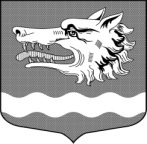 Администрация Раздольевского сельского поселенияПриозерского муниципального района Ленинградской областиПОСТАНОВЛЕНИЕ14 марта 2024 года                                                                                      № 54Об   установлении     средней   рыночной стоимости одного   квадратного   метра общей площади  жилья на  второй    квартал     2024    года  Раздольевского сельского поселения Приозерского муниципального   района Ленинградской     области  	В целях обеспечения исполнения полномочий по приобретению жилья в муниципальный жилой фонд на территории Раздольевского сельского поселения,  в соответствии с Порядком определения средней  рыночной  стоимости одного квадратного метра общей площади жилья, приобретаемого в муниципальный жилищный фонд по Раздольевскому сельскому поселению, утвержденного постановлением администрации муниципального образования Раздольевское сельское поселение Приозерского муниципального района Ленинградской области от 22.06.2016 года № 141 «Об утверждении Порядка определения средней рыночной стоимости одного квадратного метра общей площади жилья, приобретаемого в муниципальный жилищный фонд по муниципальному образованию Раздольевское сельское поселение», в соответствии с Уставом, администрация Раздольевского сельского поселения ПОСТАНОВЛЯЕТ:1. Установить среднюю рыночную стоимость одного квадратного метра общей площади жилья на второй квартал 2024 года по Раздольевскому сельскому поселению Приозерского муниципального района Ленинградской в размере 110571 рублей 11 коп.  (Приложение1).2. Контроль за исполнением постановления оставляю за собой. Глава администрации                                                                        В.В.Зайцева      С.А.Потоцкая66-632Разослано: дело- 2, отдел по жилищной политике -1.          С приложениями можно ознакомиться на сайте администрации  Раздольевского сельского поселения «раздольевское.рф»